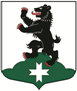 МУНИЦИПАЛЬНОЕ ОБРАЗОВАНИЕБУГРОВСКОЕ СЕЛЬСКОЕ ПОСЕЛЕНИЕВСЕВОЛОЖСКОГО МУНИЦИПАЛЬНОГО РАЙОНАЛЕНИНГРАДСКОЙ ОБЛАСТИСОВЕТ ДЕПУТАТОВРЕШЕНИЕ  13.11.2019г.										№ 23  п. БугрыОб утверждении Положенияо порядке компенсационных выплат, связанных с осуществлением депутатской деятельности	В соответствии с Федеральным законом от 6 октября 2003 года №131-ФЗ «Об общих принципах организации местного самоуправления в Российской Федерации», Уставом муниципального образования «Бугровское сельское поселение» Всеволожского муниципального района Ленинградской области, совет депутатов принял РЕШЕНИЕ:1. Утвердить Положение о порядке компенсационных выплат, связанных с осуществлением депутатской деятельности согласно Приложению №1 к настоящему решению.2. Настоящее решение вступает в силу с 1 января 2020 года3. Контроль за исполнением настоящего решения возложить на комиссию по бюджету, финансам, налоговой политике и экономическим вопросам.Глава муниципального образования                                                    Г.И. ШороховПриложение № 1к решению совета депутатовМО «Бугровское сельское поселение»Всеволожского муниципального районаЛенинградской областиот 13.11.2019 № 23ПОЛОЖЕНИЕо порядке компенсационных выплат, связанных с осуществлением депутатской деятельности1.ОБЩИЕ ПОЛОЖЕНИЯНастоящее Положение разработано в соответствии с Федеральным законом Российской Федерации от 06.10.2003 № 131-ФЗ «Об общих принципах организации местного самоуправления в Российской федерации», Уставом МО «Бугровское сельское поселение» Всеволожского муниципального района Ленинградской области.Настоящее Положение устанавливает порядок компенсационных выплат депутатам совета депутатов МО «Бугровское сельское поселение» Всеволожского муниципального района Ленинградской области (далее – совет депутатов), осуществляющих свою деятельность на непостоянной основе.  2. ИСТОЧНИК ФИНАНСИРОВАНИЯ РАСХОДОВ2.1 Средства на компенсационные выплаты депутатам, осуществляющих свою деятельность на непостоянной основе (далее - возмещение расходов) ежегодно предусматриваются в бюджете муниципального образования «Бугровское сельское поселение» на очередной финансовый год. Размер ежемесячной компенсационной выплаты устанавливается решением совета депутатов.Основными условиями компенсационных выплат депутатам, в связи с осуществлением полномочий депутатов, являются:-регулярное участие в заседаниях совета депутатов МО «Бугровское сельское поселение»;-регулярные участия в работе комиссий совета, членом которых является депутат;-участие в разработке проектов нормативных правовых актов совета депутатов МО «Бугровское сельское поселение»;-своевременное и качественное выполнение решений совета депутатов МО «Бугровское сельское поселение»; - регулярный приём избирателей, работа с письмами и обращениями избирателей, своевременный отчет перед избирателями. 3. ПОРЯДОК ВЫПЛАТЫ ВОЗМЕЩЕНИЯ3.1	Компенсационные выплаты осуществляются ежемесячно до 10 числа месяца, следующего за расчетным месяцем. Для получения компенсационных выплат, депутат обязан написать личное заявление (Приложение №1) и предоставить необходимые сведения: паспорт, ИНН, пенсионное страховое свидетельство, расчетный счет. Компенсационные выплаты прекращается в случаях:- выхода депутата из состава совета депутатов; личного заявления депутата об отказе от получения компенсационных выплат;прекращение полномочий совета депутатов;- уклонения депутата от участия в работе совета депутатов, постоянных (временных) комиссий совета депутатов, без уважительных причин, и при иных неисполнениях обязанностей, предусмотренных муниципальными правовыми актами.4.КОНТРОЛЬКонтроль за расходованием средств на компенсационные выплаты депутатам осуществляет постоянная комиссия по бюджету, финансам, налоговой политике и экономическим вопросам.Приложение № 1 к ПоложениюГлаве муниципального образования «Бугровское сельское поселение» Всеволожского муниципального района Ленинградской области-Председателю совета депутатов муниципального образования «Бугровское сельское поселение»(Фамилия, инициалы)от депутата по	избирательному округу(Фамилия, Имя, Отчество)ЗАЯВЛЕНИЕПрошу   перечислять   ежемесячные   компенсационные выплаты на расчетный счет №	.                                                                 (реквизиты банка) Приложение:Копия паспорта (2,3 и 5 страницы)Копия ИННКопия СНИЛС____________                     ________________                    ______________        (дата)	                                  (подпись)	                               (Ф.И.О.)